Квест-игра«ПУТЕШЕСТВИЕ по Верхней пышме»цель: закрепить знания о своем городе, воспитывать      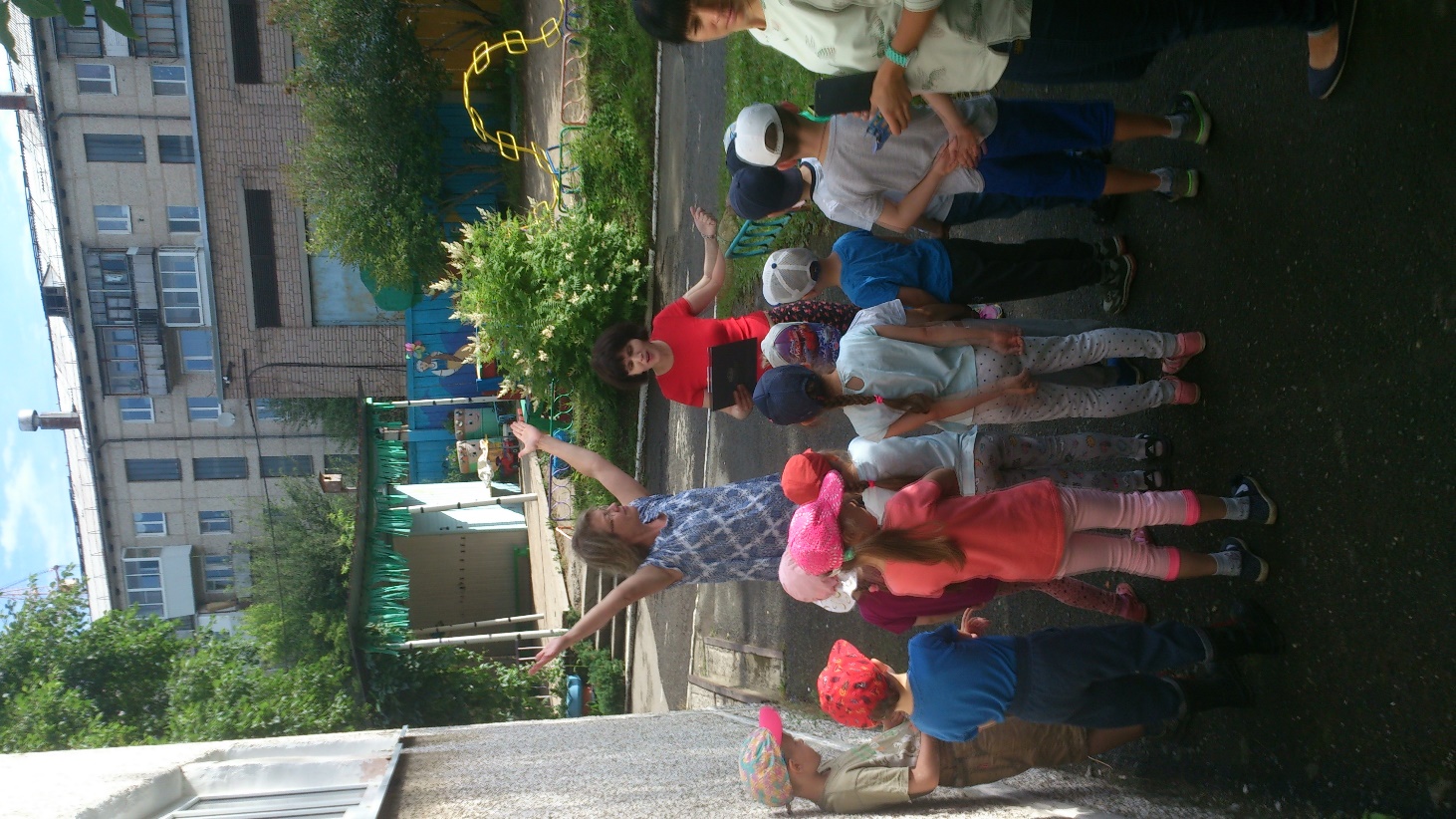 интерес к истории городаВоспитатель. Здравствуйте, дорогие ребята! Полюбуйтесь , как прекрасенГород наш такой роднойНе увидите нигде выКрасоты еще такой.А как называется наш город?Сегодня мы с вами совершим небольшую историческую экскурсию по нашему городу.  1 станция Историческая (на каждой станции свои задания)Мы с вами сейчас переместимся в поселок  Медный рудник, так называлась Верхняя Пышма. 1 задание (Лесная поляна)Здесь впервые была найдена медная руда. Мы с вами тоже сейчас будем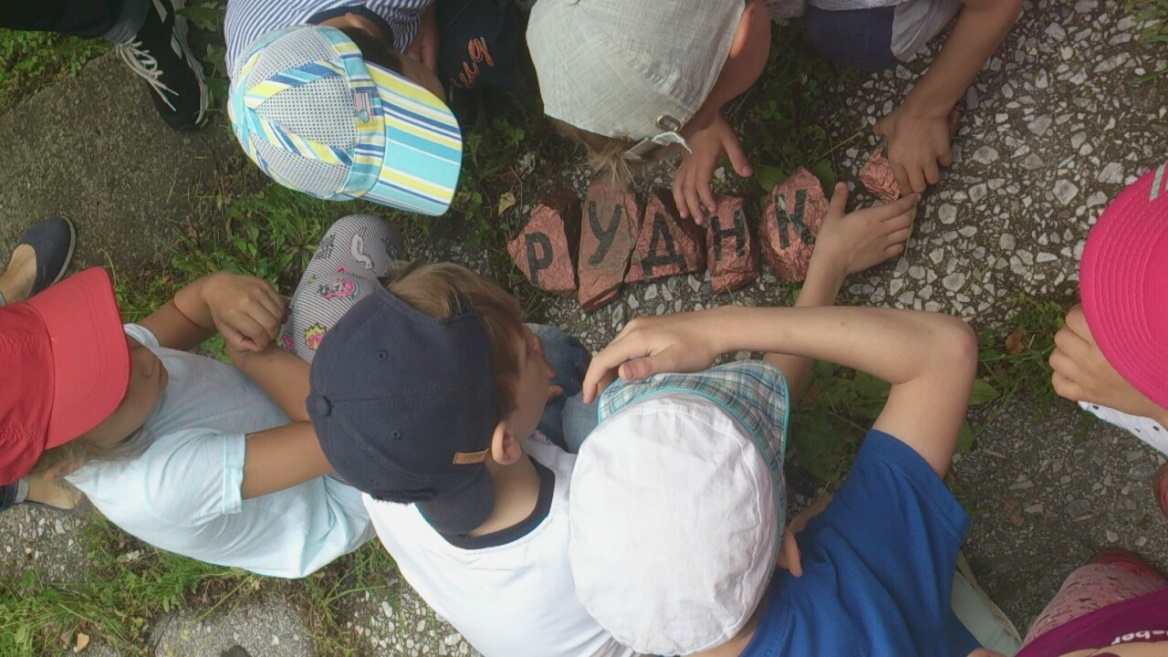 искать медные камни и из них составим слово «рудник». 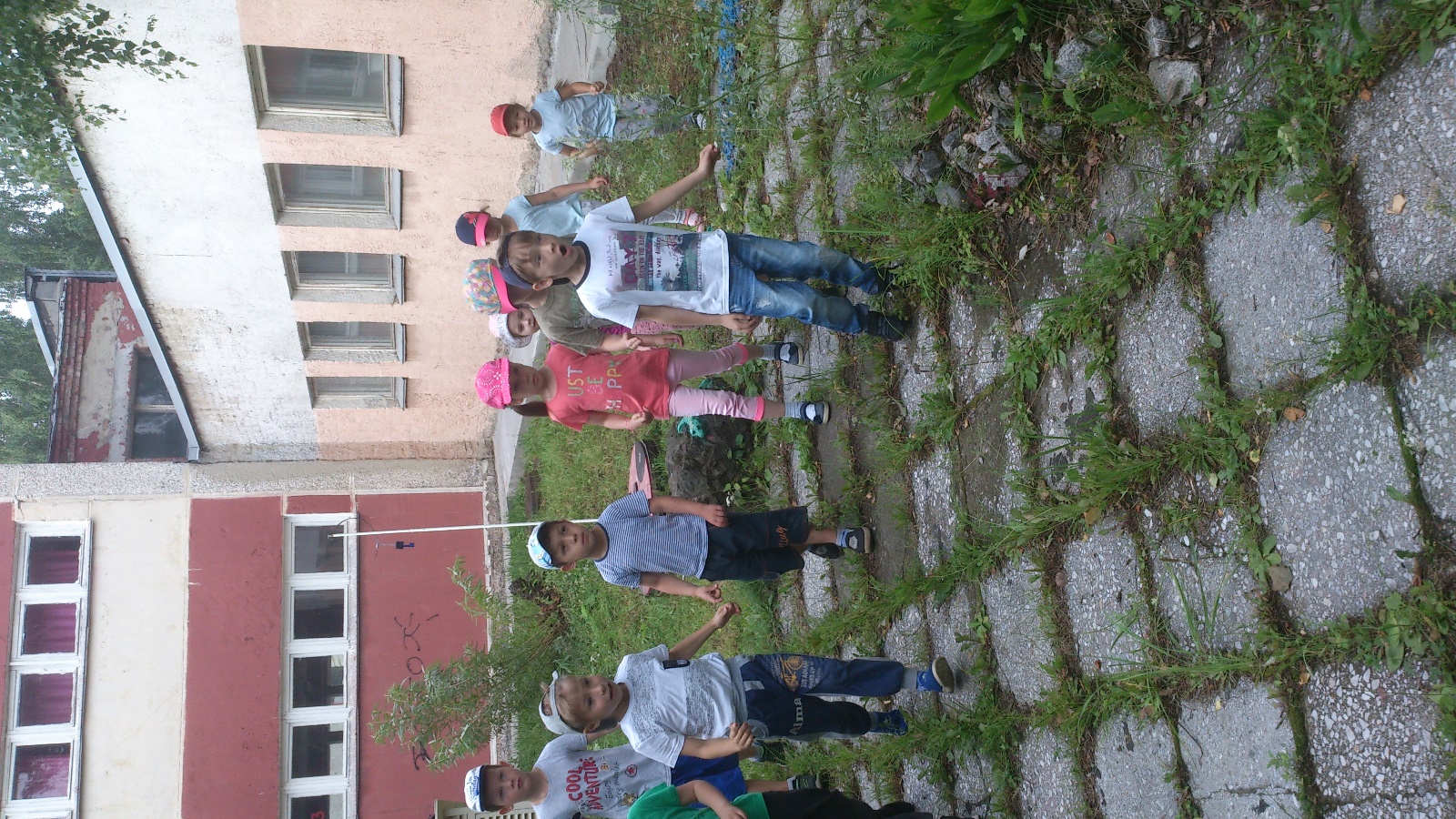 Дети получают 1 ключ2задание     (Изба на участке 12 группы) Вокруг поселка были леса, и значит, много было древесины. Её-то и использовали крестьяне для постройки своих домов. Обратите внимание, что люди везде и всегда строили из того, что было вокруг, что называется, под рукой. Трудно представить себе что-то лучшее для нашего климата, чем русская изба.Избы рубили, то есть из срубленных брёвен, обтёсанных плотниками, клали стены.Место для избы выбиралось тщательно. Делали это обычно по весне, когда начинался паводок: нельзя было строить, где могло затопить половодье, где когда-то был пожар или на перепутье дорог, потому что считалось, что это место (из перечисленных последнее) связано с нечистой силой. Давайте откроем русскую избу при помощи замка и ключа. «Паутинка”. Необходимо взять длинную верёвку, замок и ключ.Верёвка в любом порядке обматывается вокруг деревьев, на одном конце крепится замок, а на другом – ключик таким образом, чтобы их можно было спокойно перемещать по верёвкеЦель – открыть замок. Одна группа “ведет” замок, а другая – ключ. В середине пути группы встречаются и благополучно открывают замок. 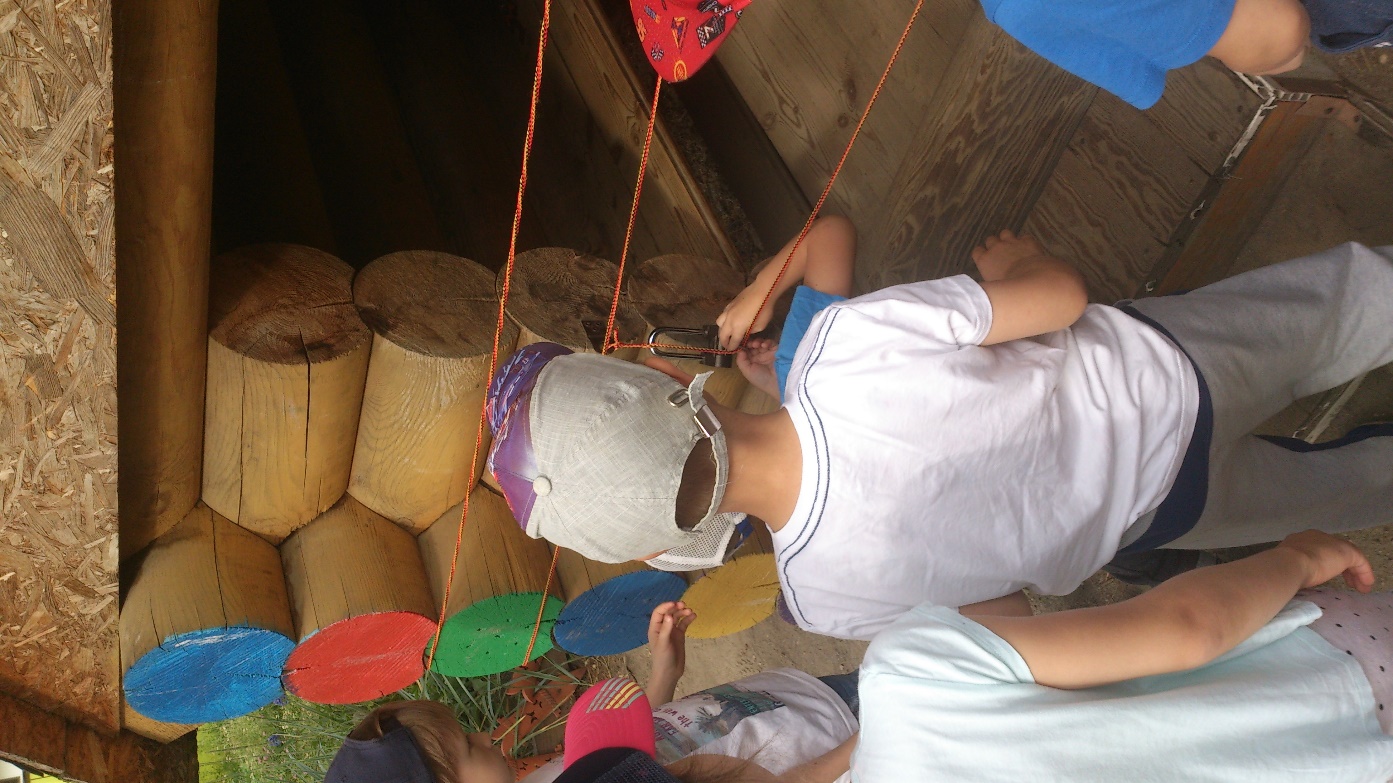 Дети получают 2 ключ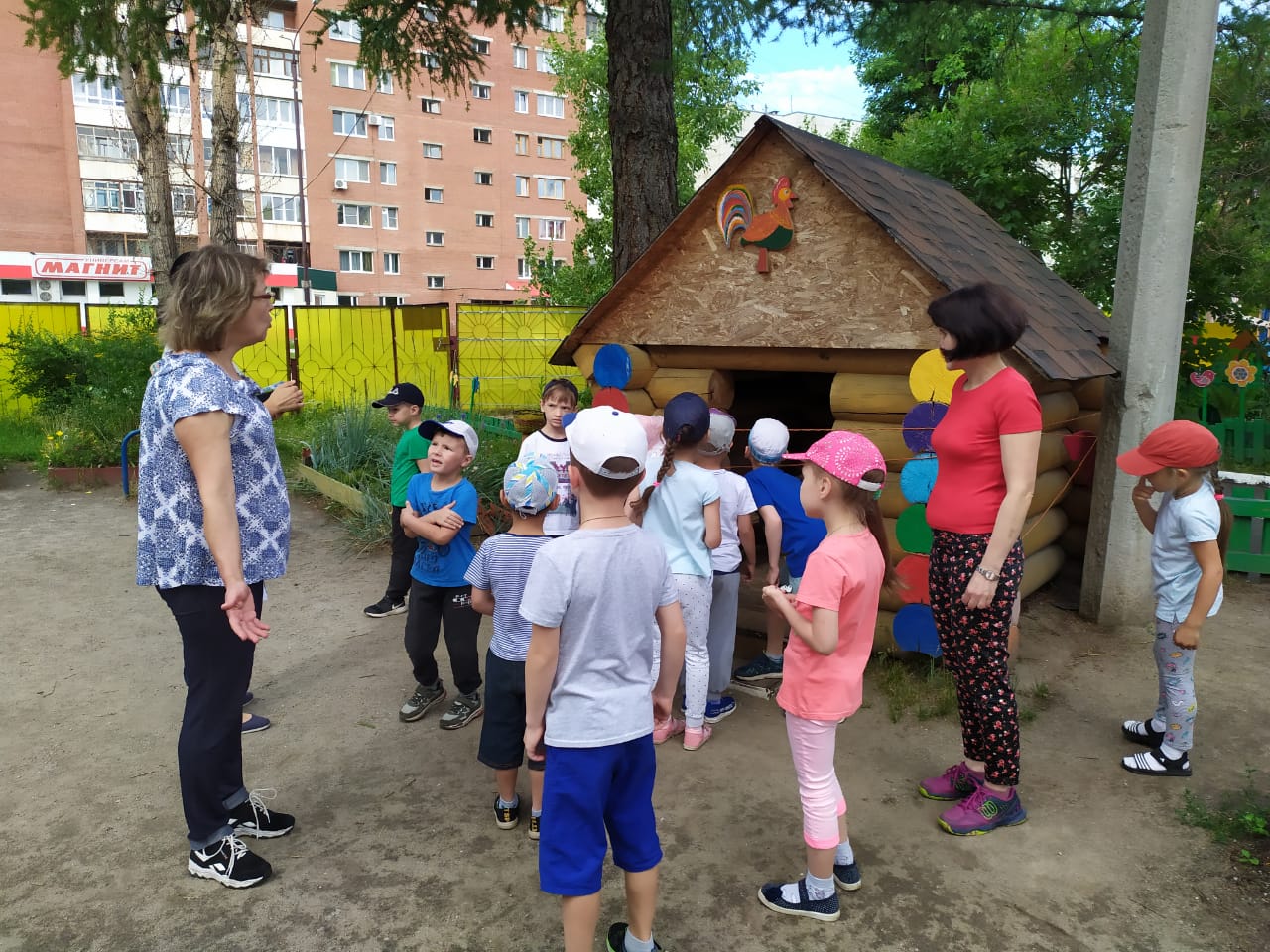 3 задание «Достопримечательности» (Стол на участке 7 группы)по картинке рассказать, что изображено и что там делают или для чего?Вы видите фотографии. Это достопримечательности нашего города– знаменитые места. Ваша задача стать экскурсоводами и правильно назвать достопримечательности и рассказать о них.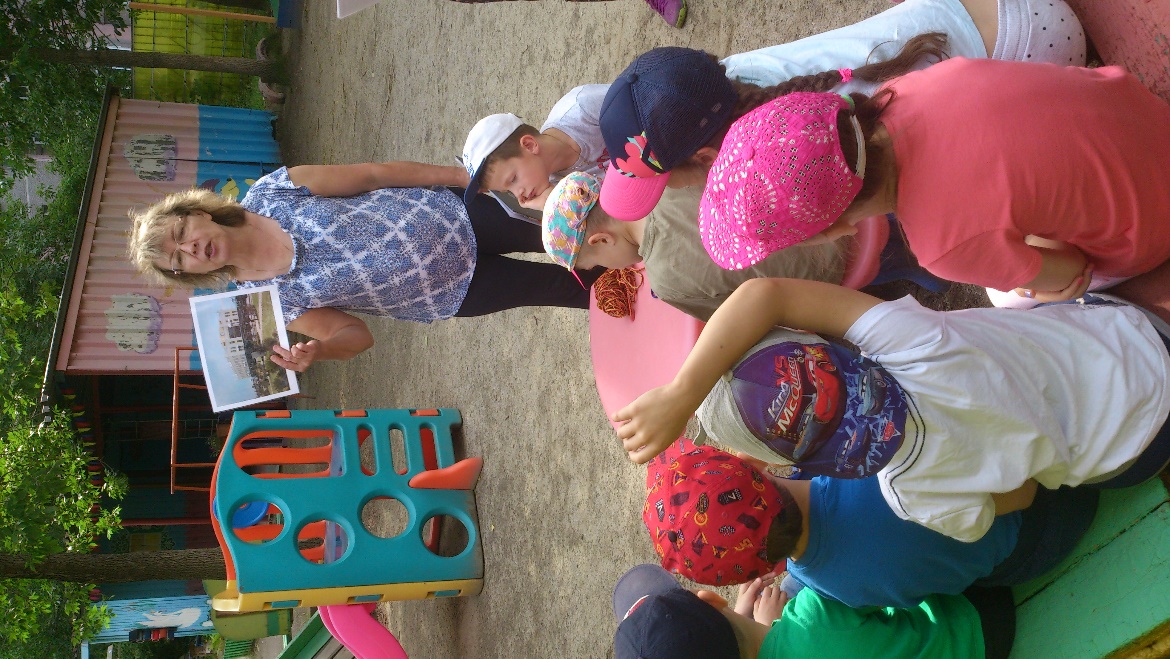 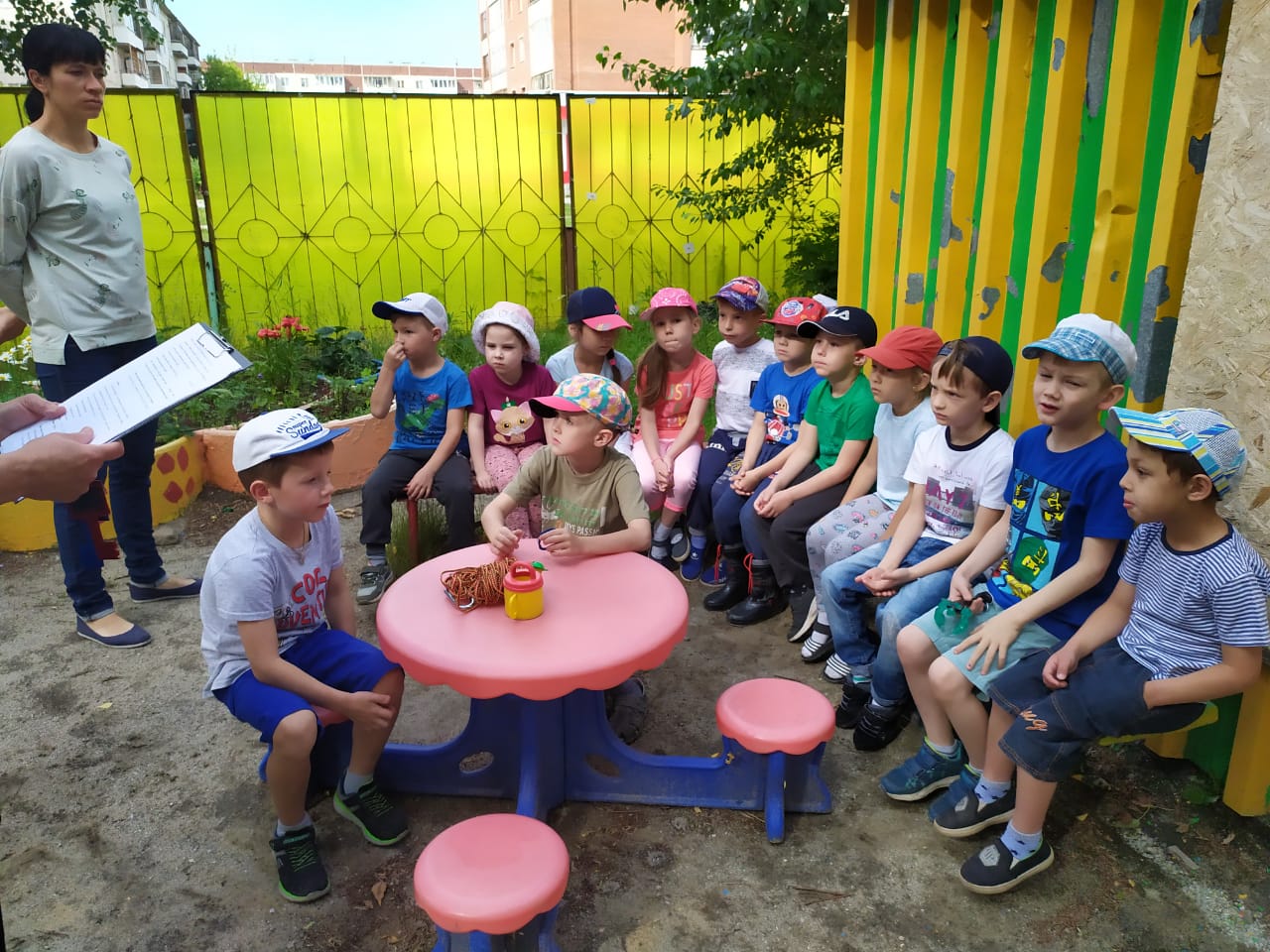 Игра «Эрудит».Как называется Медная столица Урала?Верхняя Пышма «выросла» из Медного рудника. Поселок Медный рудник получил статус города и название Верхняя Пышма после войны. Сколько лет нашему городу(165лет)Чем знаменит наш город? (переработкой медной руды)Для чего нужна медная руда?Что изображено на гербе нашего города?Какие самые красивые здания в городе вы знаете?Перед вами фотографии (слайды): 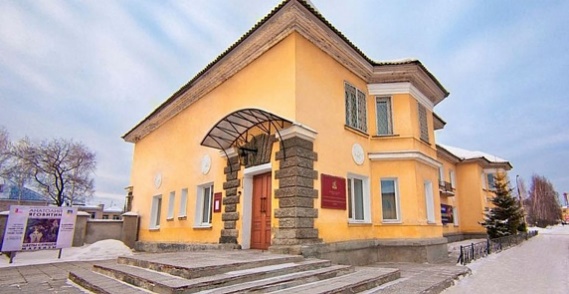 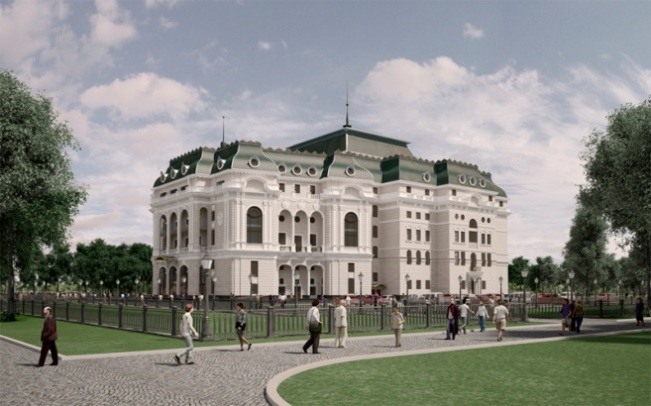 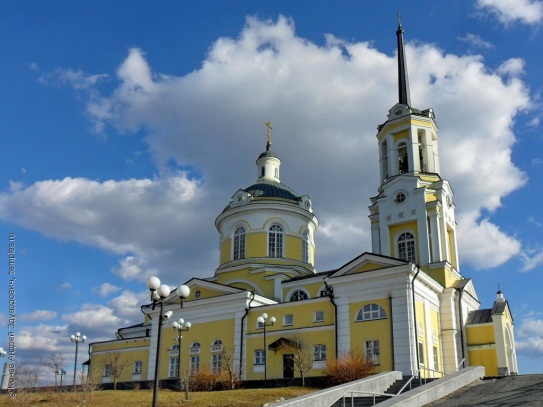 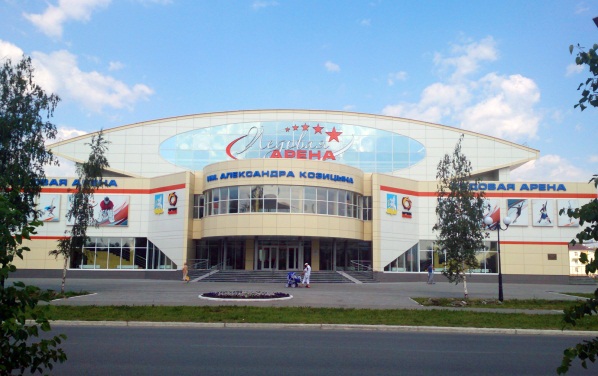 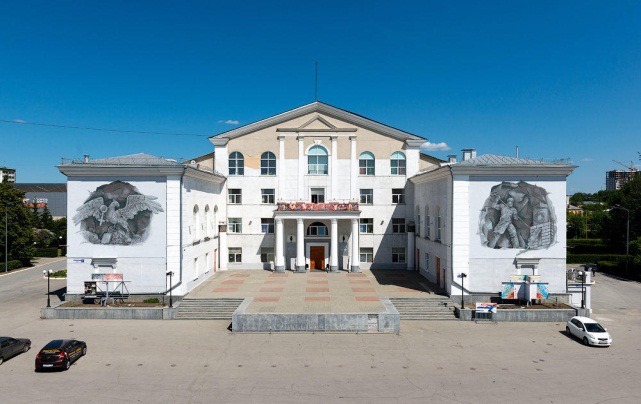 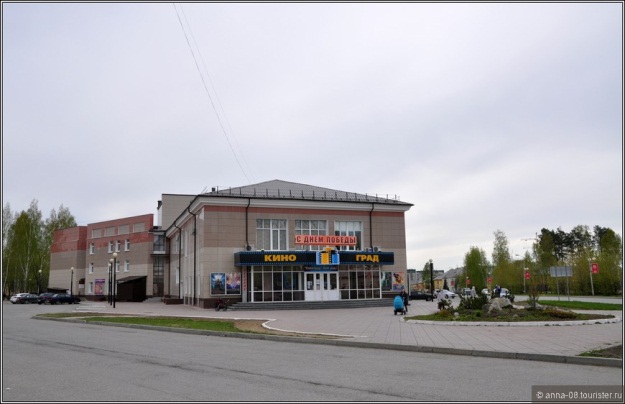 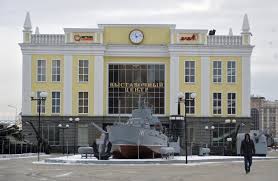 Кто создал эти здания? Как можно сказать о городе: молодой он или старый?Что еще интересного можно построить в нашем городе?ГДЕ ЭТА УЛИЦА, ГДЕ ЭТОТ ДОМ?Как называется улица нашего города, которая носит название профессии людей, которые строят дома?Эта улица носит название единственного героя Советского Союза и на этой улице стоит наш детский сад.На какой улице стоит Дворец металлургов, Ледовая арена и будущий Гастрольный театр? Вы были хорошими экскурсоводами. И за это получите 3 ключ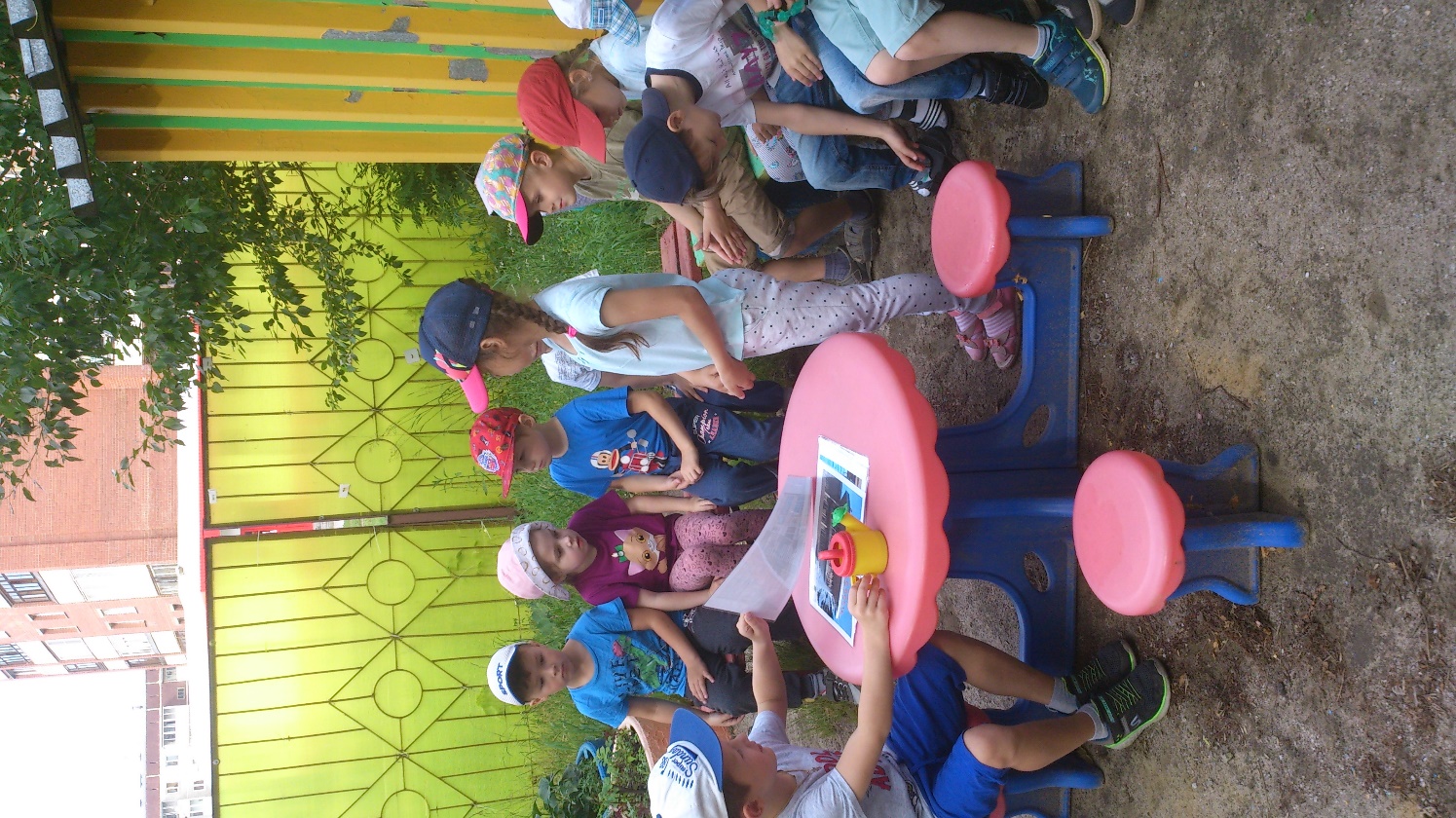 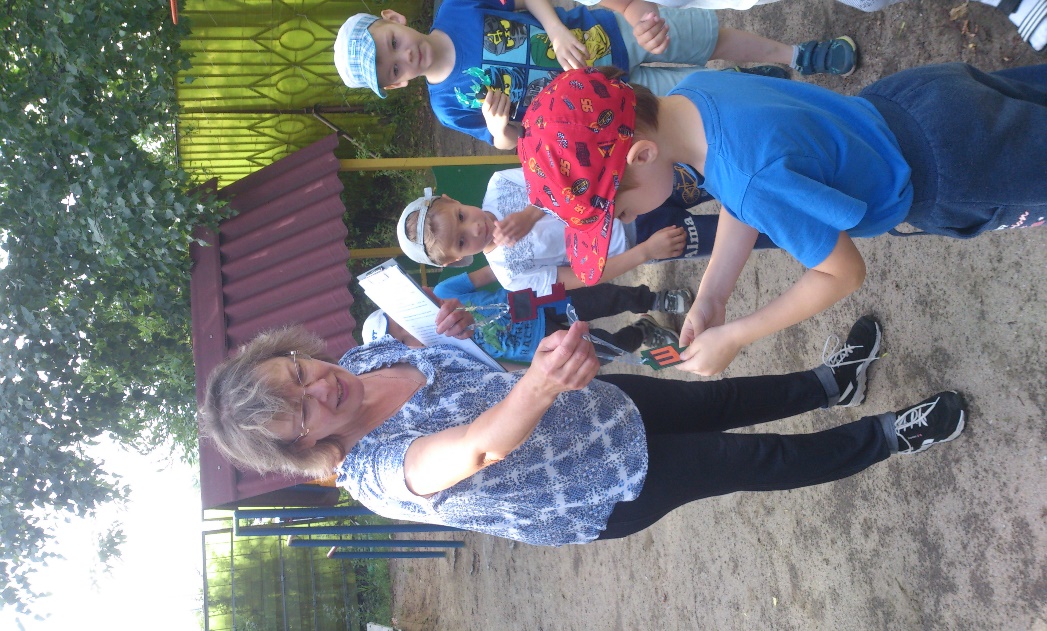 Чтобы найти третий ключ, продолжим путешествие.4 задание (площадка 4 группы)Есть ли в нашем городе памятники? Игра «Найди лишний памятник»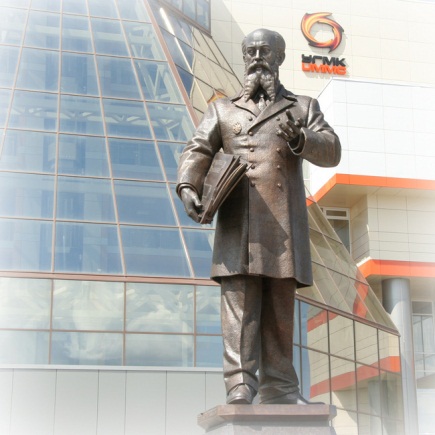 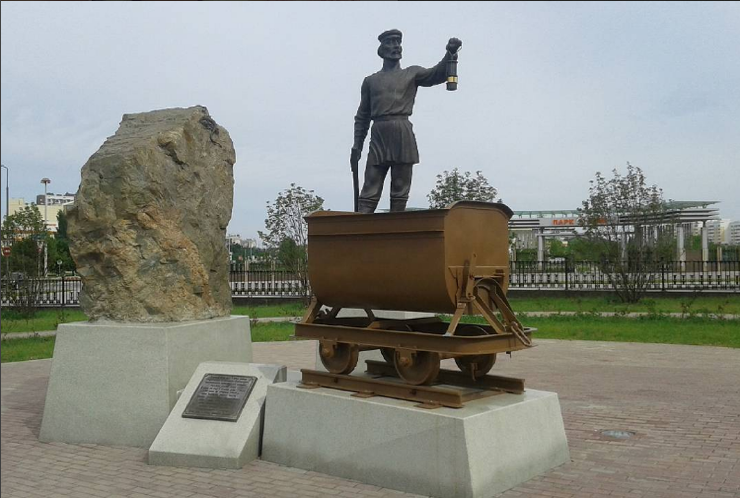 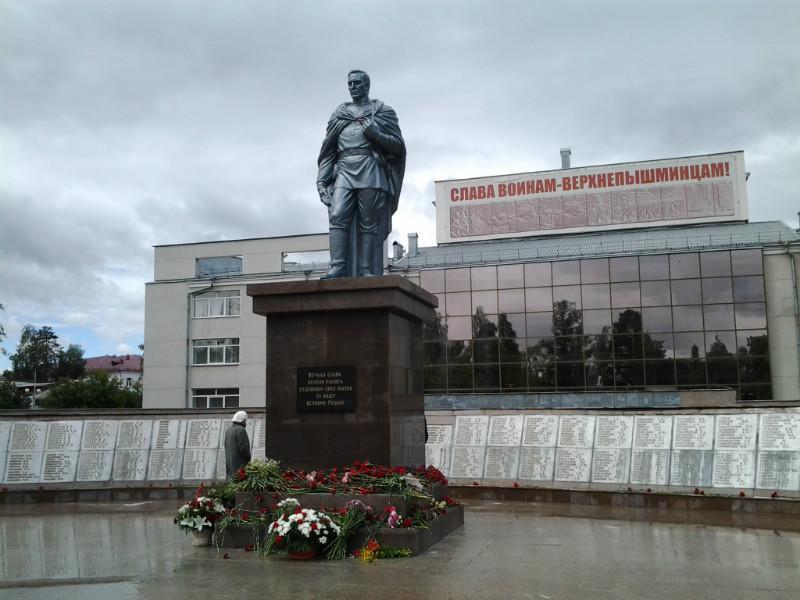 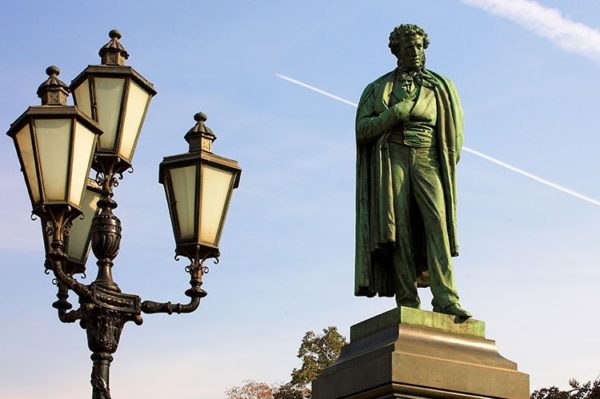 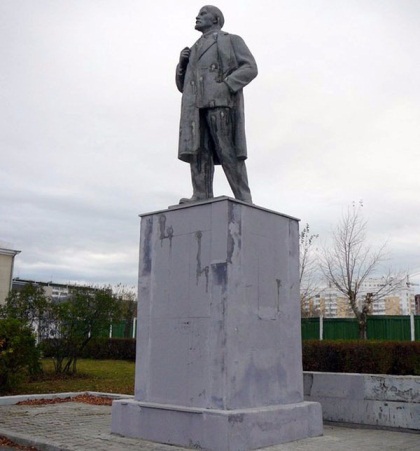 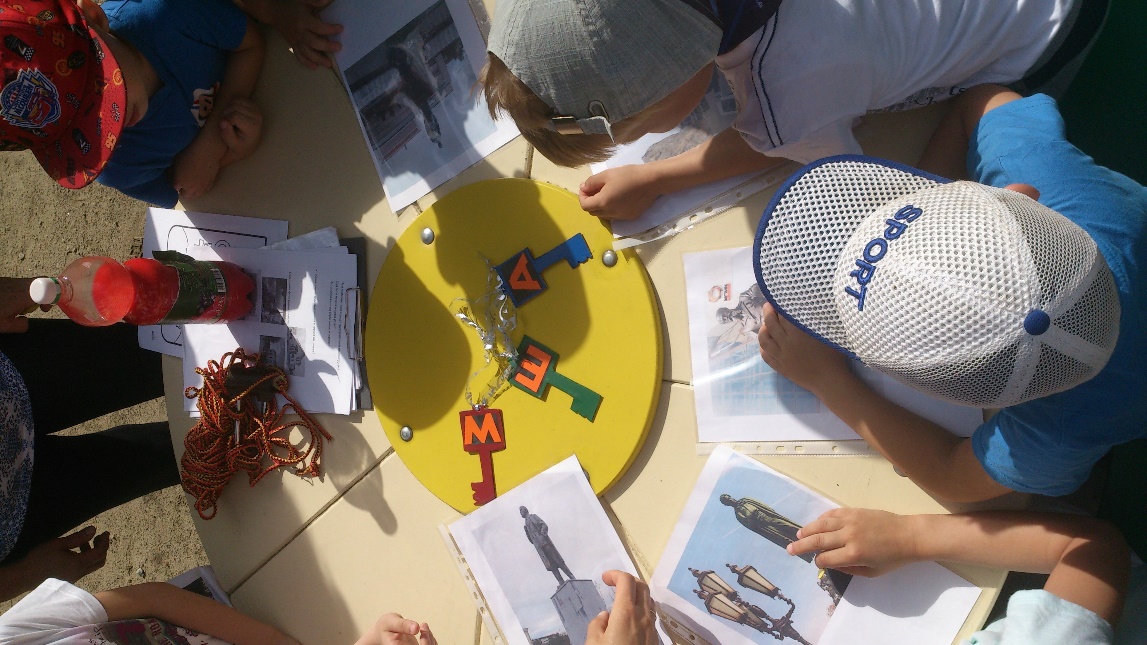 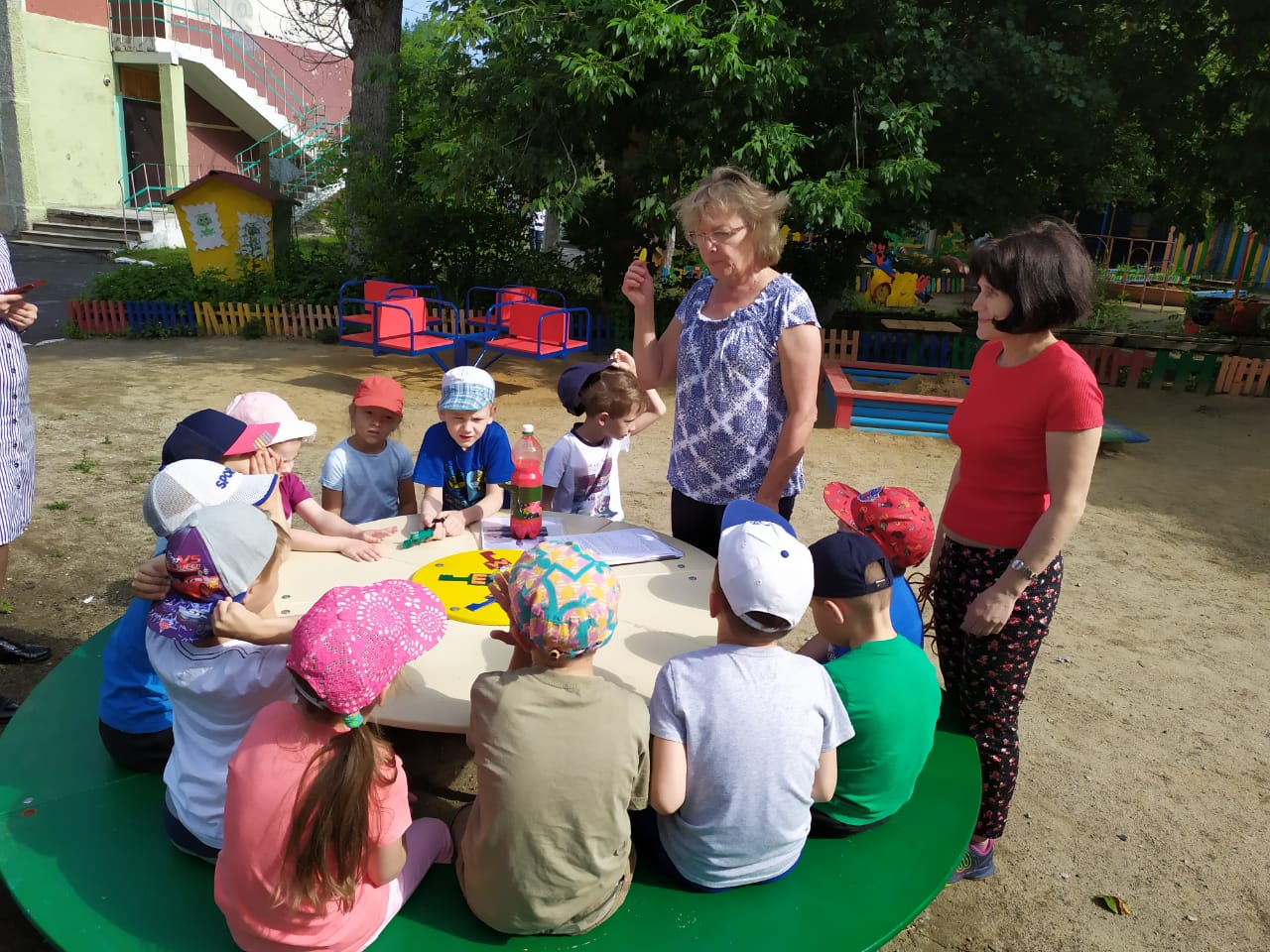 Вы заработали 4 ключ, который находится … Узнаете, отгадав загадку (в песочнице прямо на участке)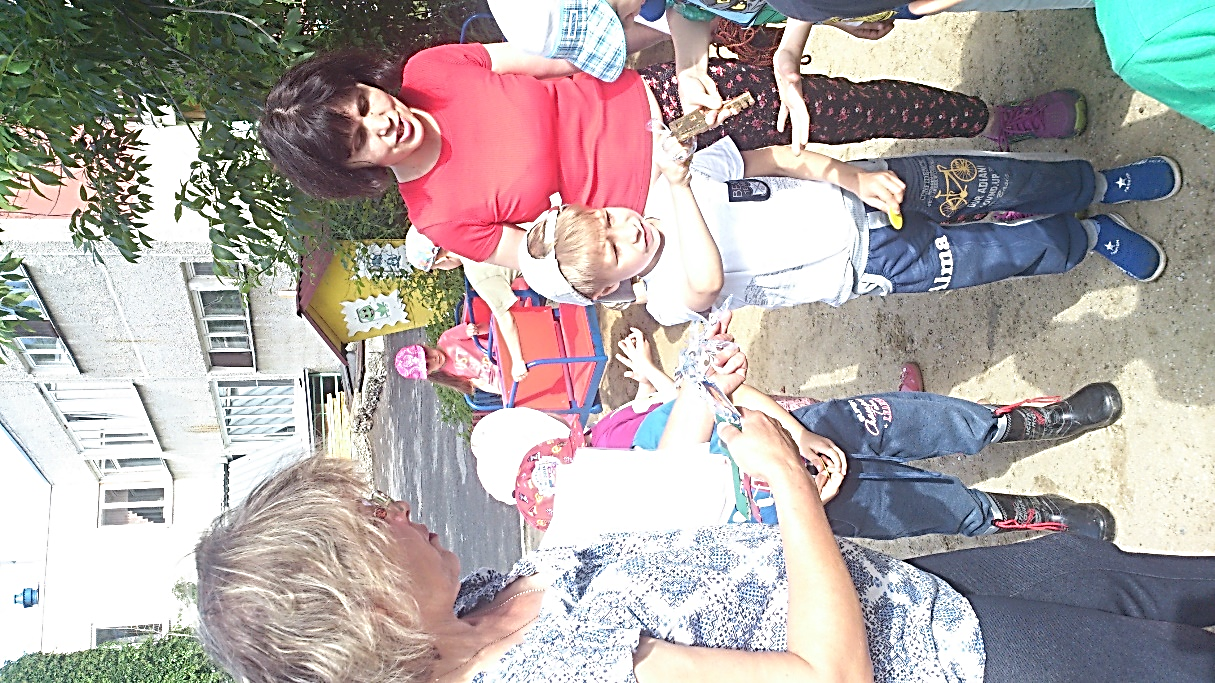 Камень мелко накрошили
В плоский короб положили
В коробе сидит Антон
Ковыряется совком(Песочница)2 Станция «Спортивная»-Где в нашем городе можно заниматься спортом?1 задание «Полоса препятствий» (на спортивном участке)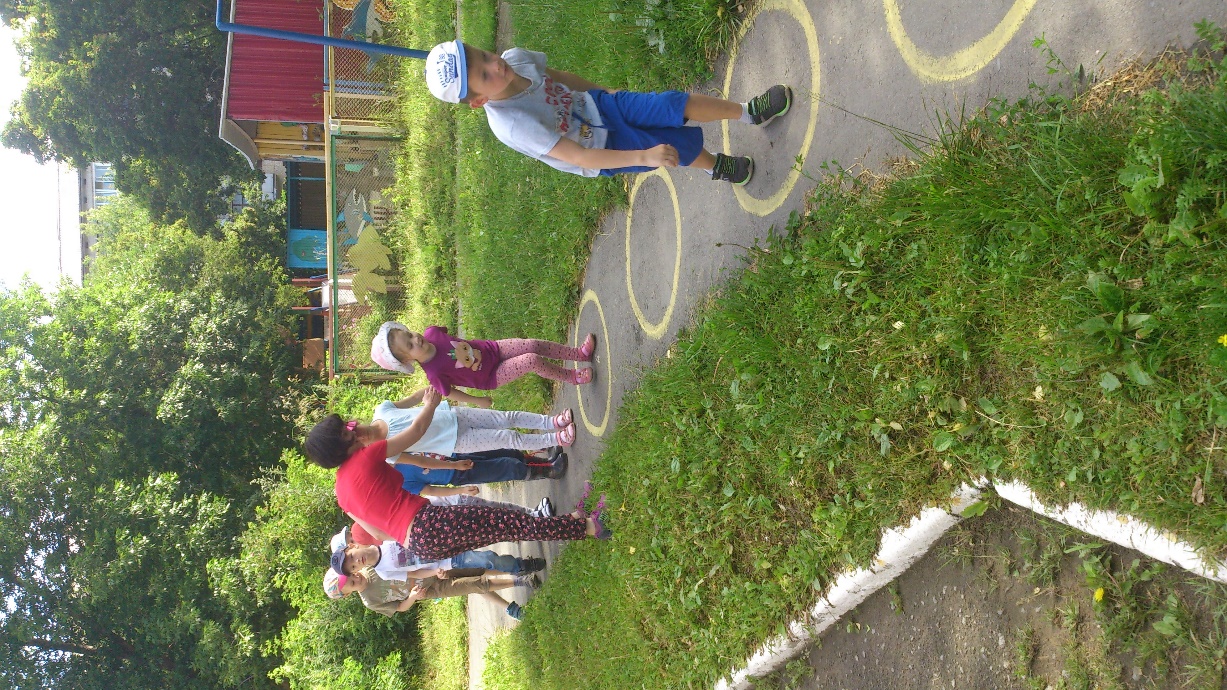 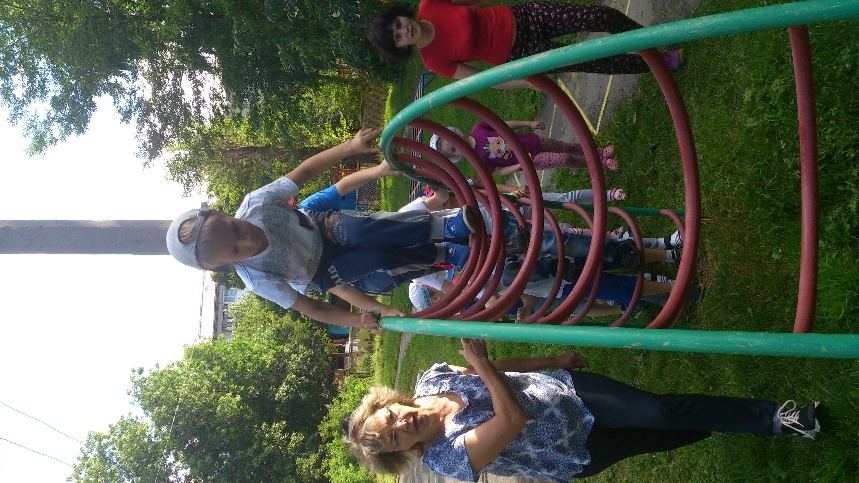 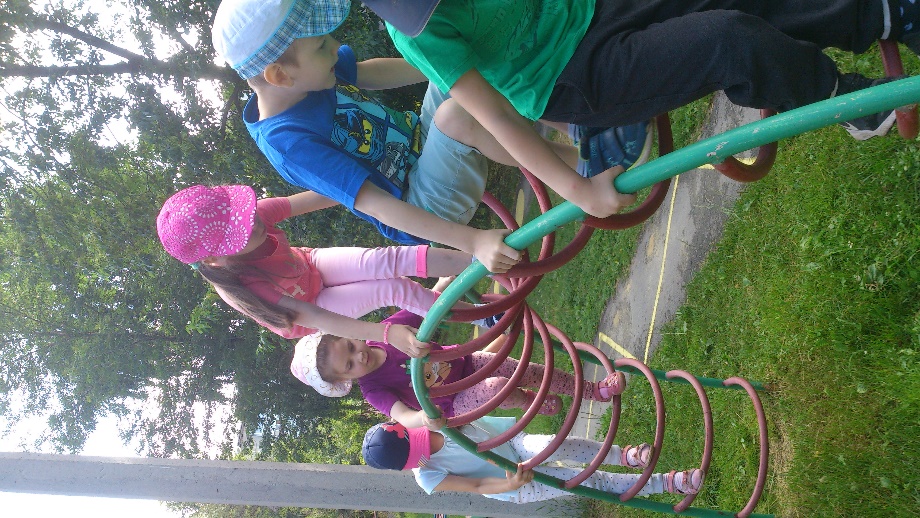 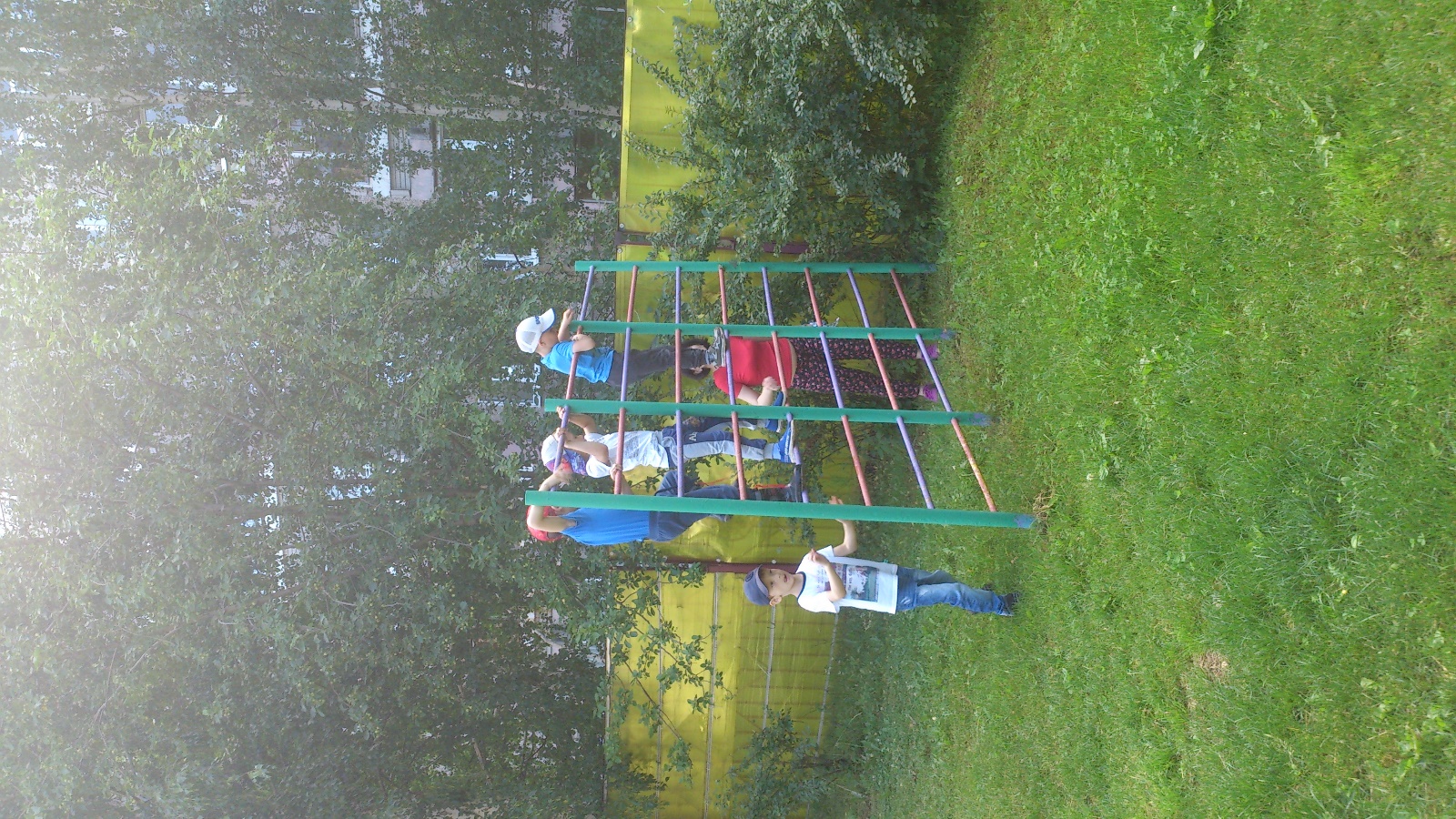 5 ключ висит на палке, его надо сбить мячом.задание Игра«Сороконожка»Игроки становятся в ряд друг за другом, каждый держится за пояс того, кто стоит впереди него. Ведущий даёт “сороконожке” различные задания, которые она должна выполнить. 
Задания для “сороконожки”: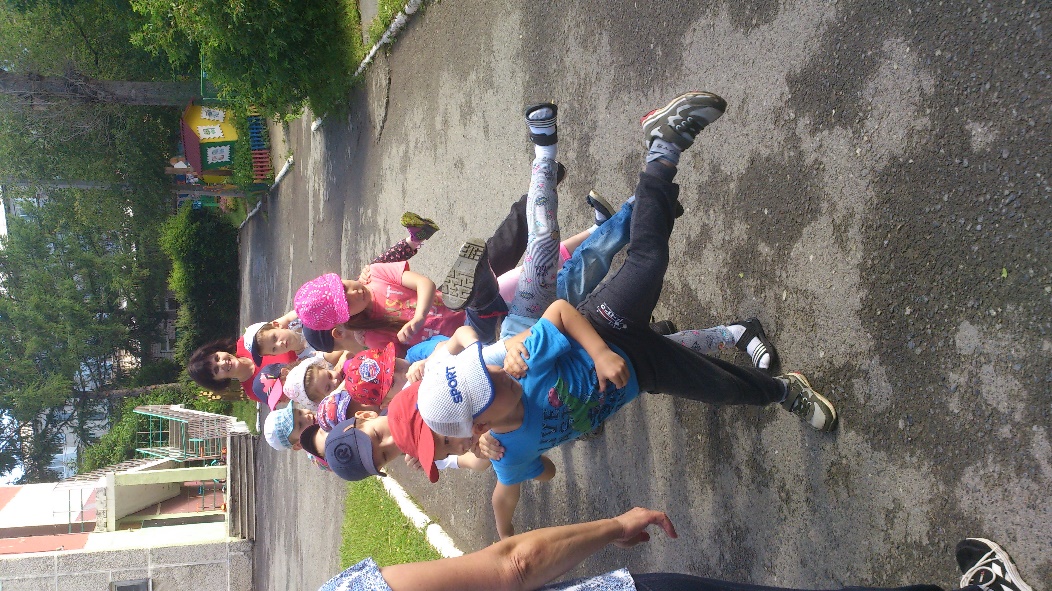 Поднять все правые ногиПопрыгать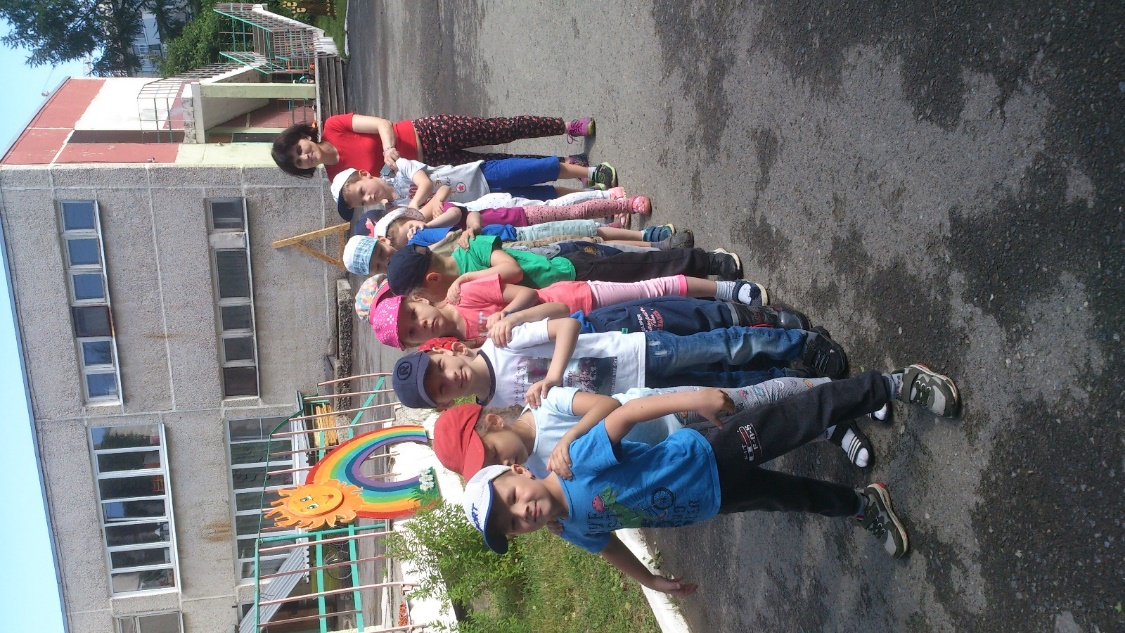 ПрисестьПолзти (передвигаться на корточках)Встать и побежать.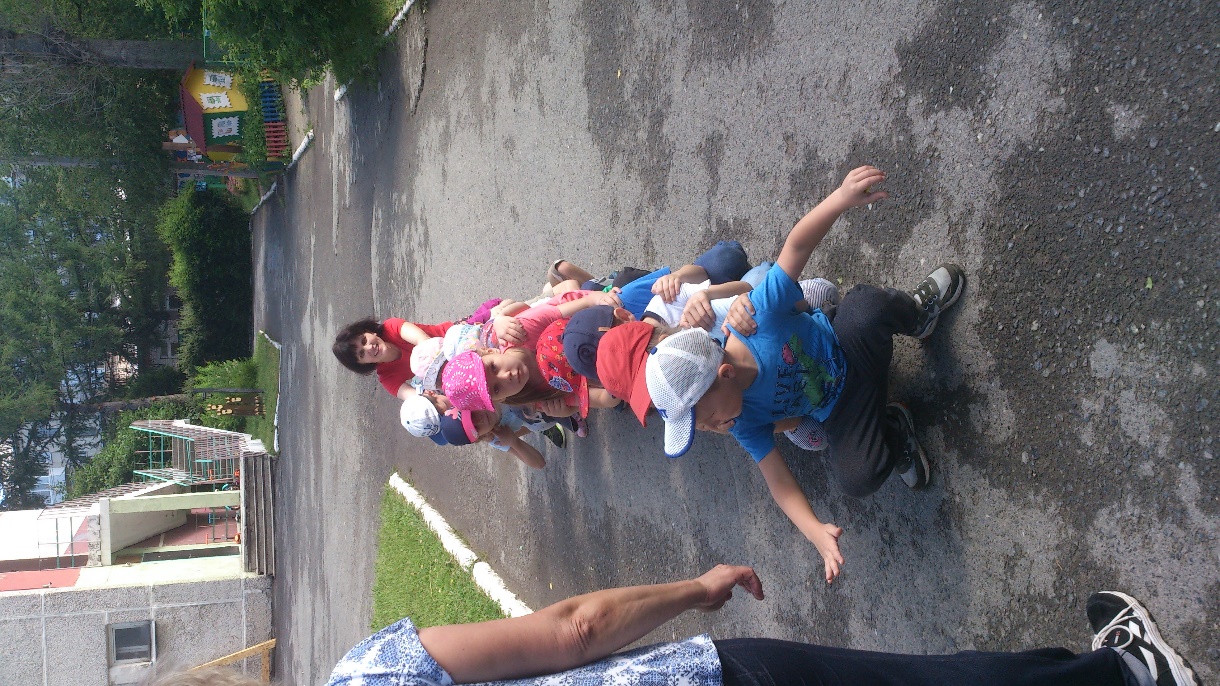 3 Станция «Художественная»1 задание. Ребята рисуют на площадке (асфальте) мелками, город будущего.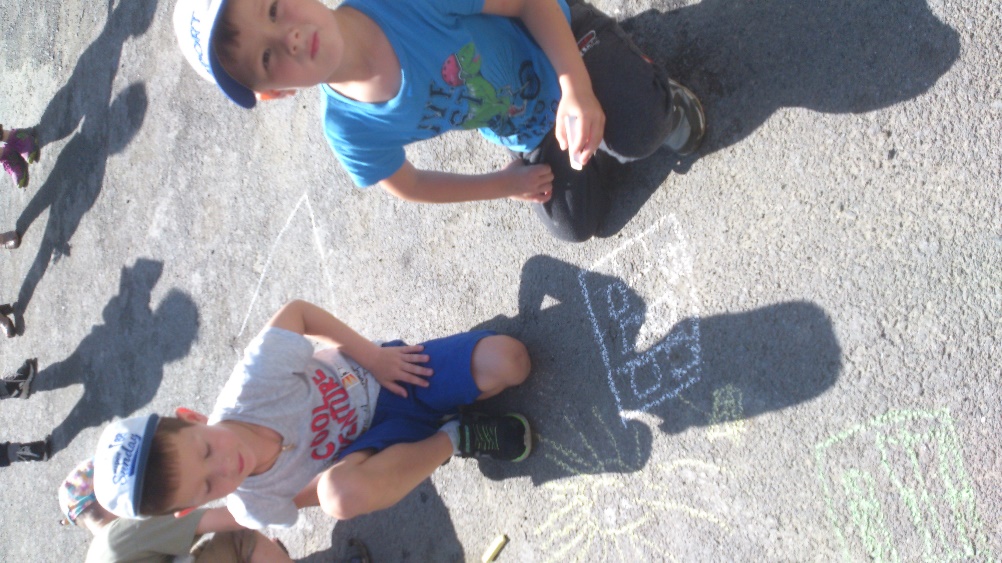 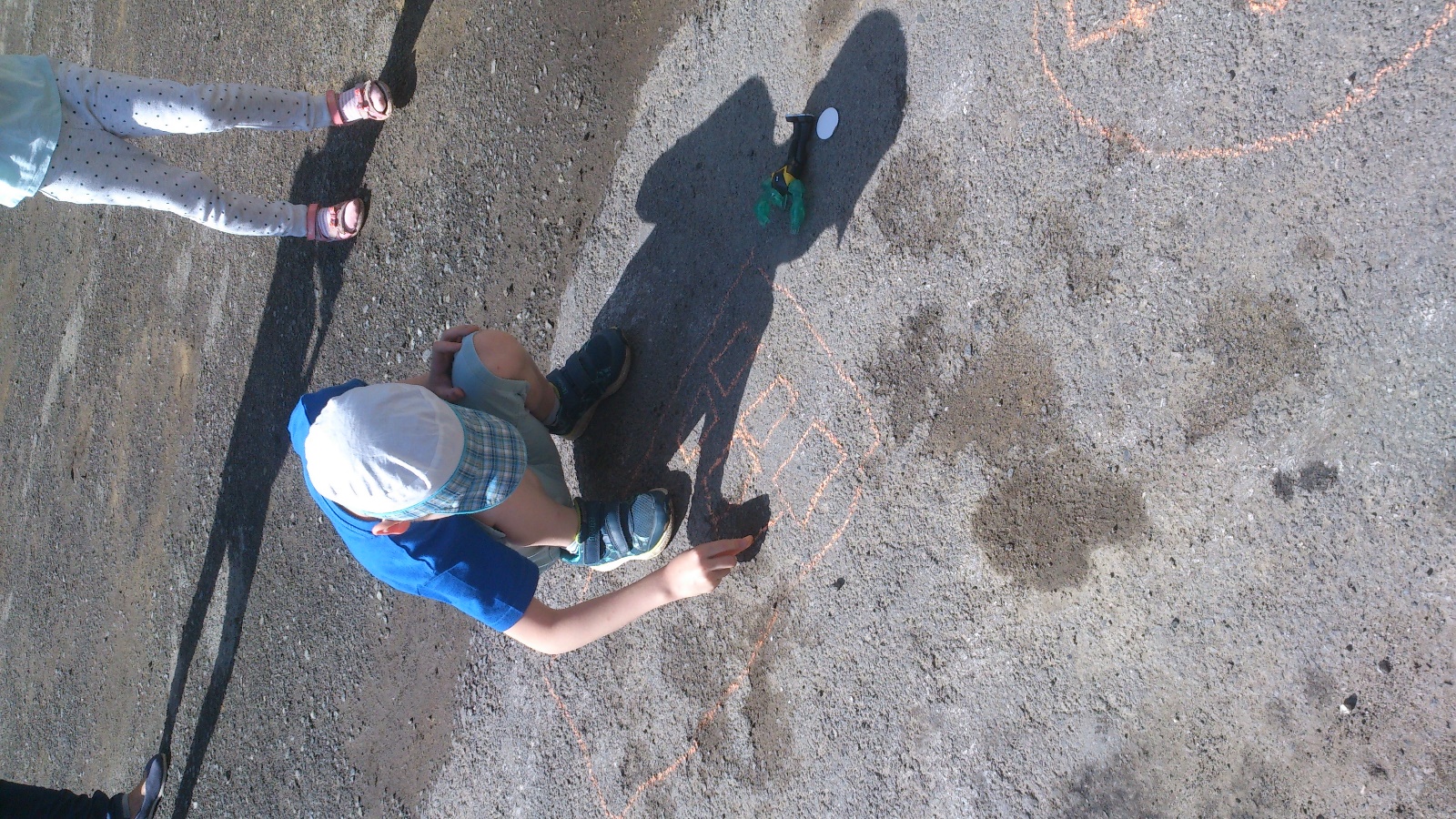 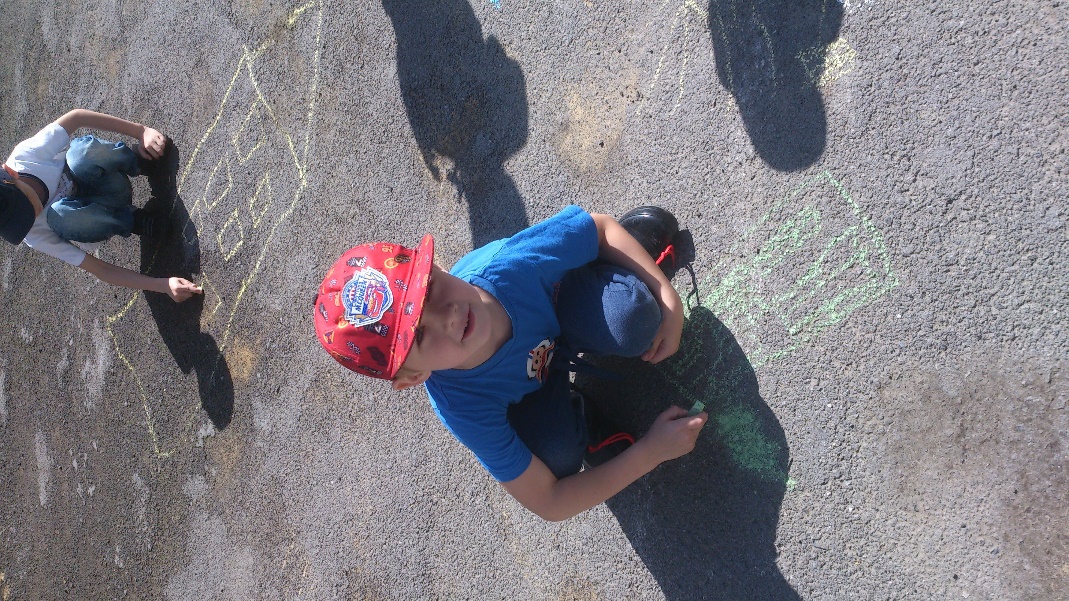 2 задание. Собрать из ключей слово «ПЫШМА»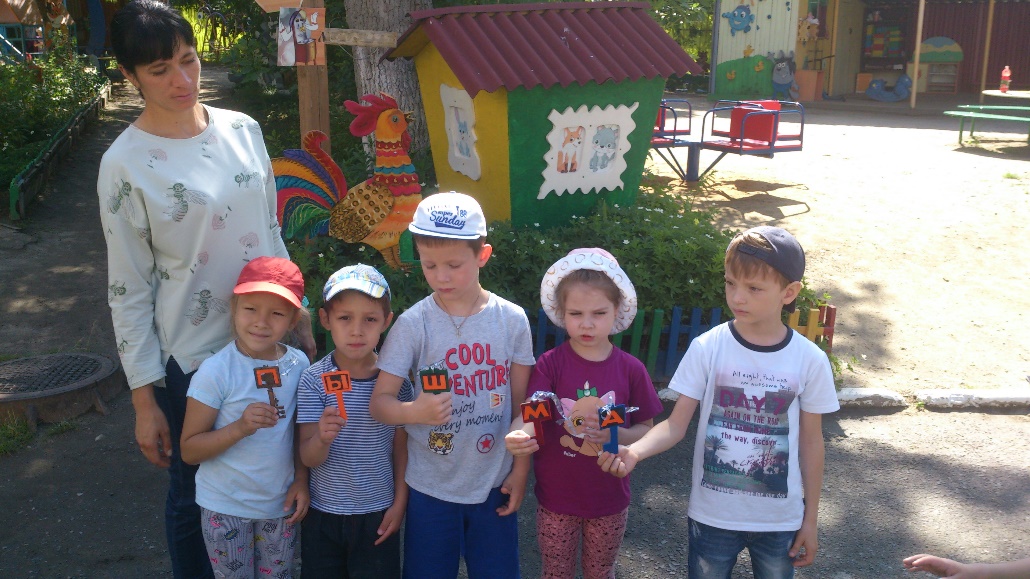 Каждому путешественнику полагается награда, надо только узнать, где находится она.Загадка. (Колодец на участке 2 группы)
Глубокий он, с чистой прозрачной  водой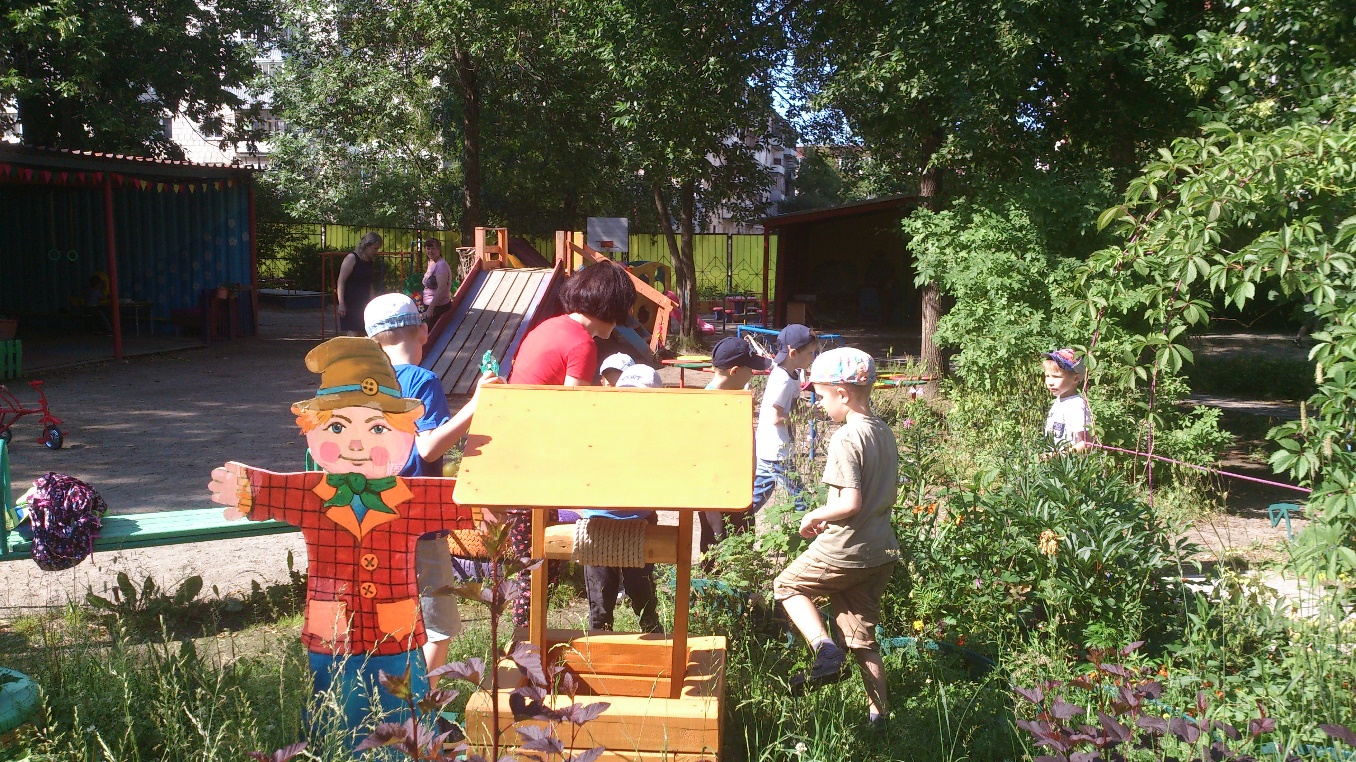 От жажды не даст умереть  в лютый знойВот путник усталый  бродячий торговец, Напоет водой его вкусной…(Колодец) 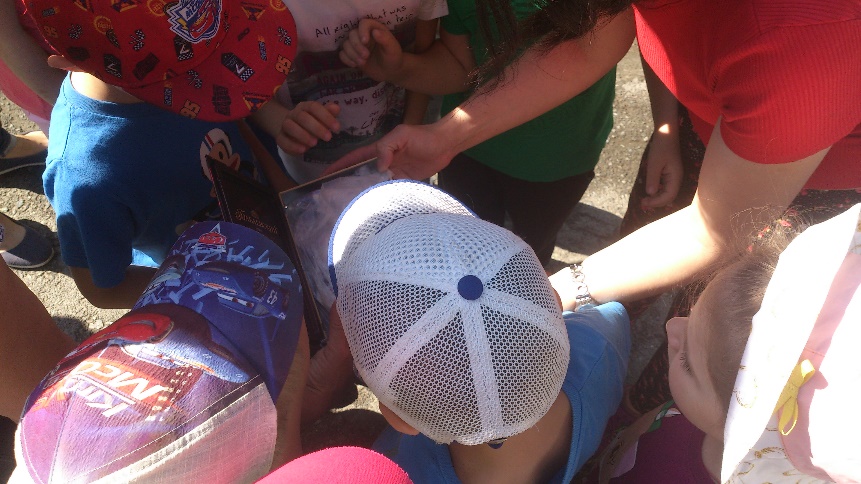 Согласно маршруту, дети идут к тайнику, дети вынимают сундук с сокровищами – угощениями. 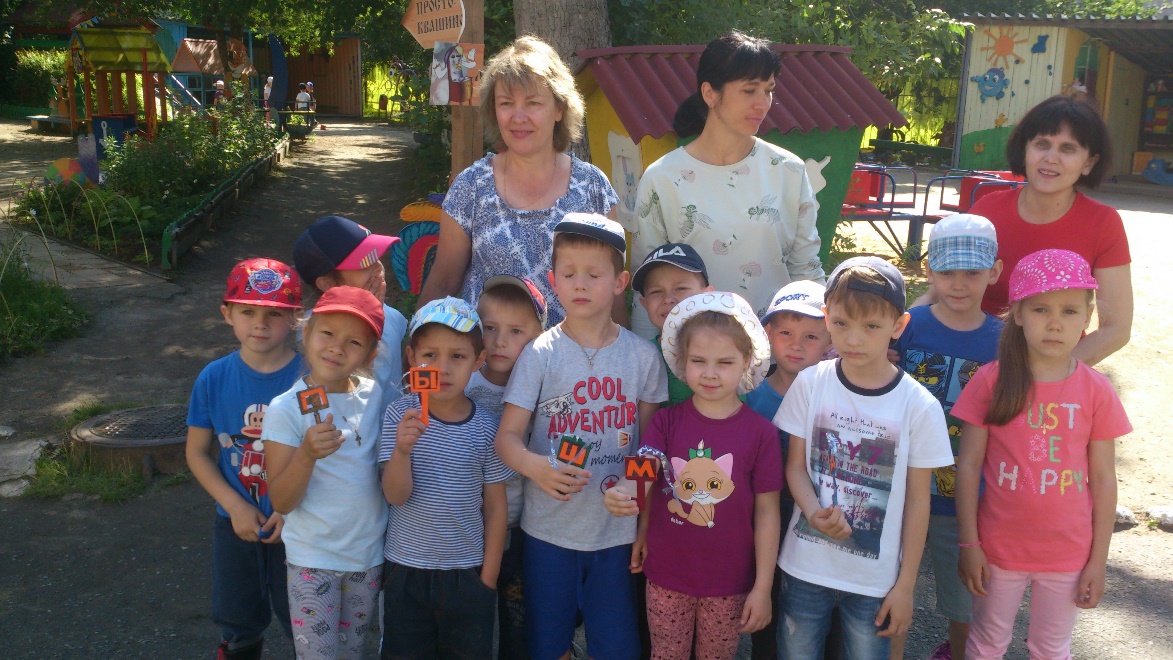 Хочу сказать всем вам, огромное спасибо! Поздравляю всех вас с победой, желаю вам здоровья, успехов и удачи!!!
Квест закончен!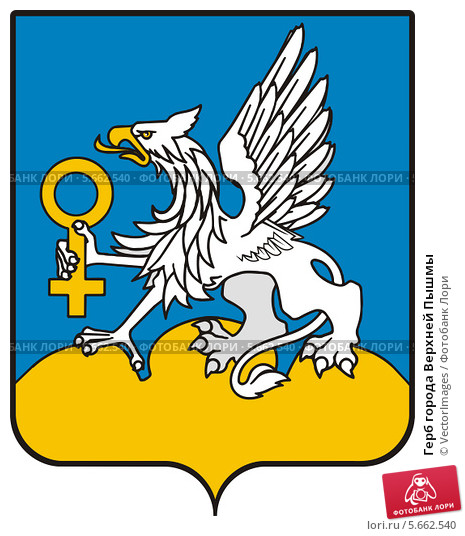 